Załącznik nr 2Ogólne dane statystyczne dot. mniejszości narodowych i etnicznych oraz społeczności posługującej się językiem regionalnym(Według danych Narodowego spisu powszechnego ludności i mieszkań z 2011 r.)PłećMężczyźniCharakter miejsca zamieszkaniaEkonomiczne grupy wieku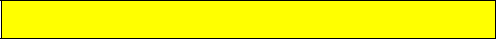 Wiek przedprodukcyjny (0-17)Niemcy	8,20%Łemkowie	10,88% Wiek produkcyjny razem (18/59-64) 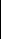 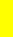 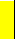  Wiek poprodukcyjny 60/65 lat i więcej Społeczność z j. kaszubskim   19,56%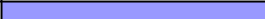 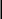 Żydzi   12,87%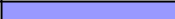 Ukraińcy   22,65%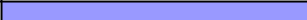 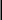 Tatarzy   13,00%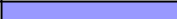 Słowacy	 26,45%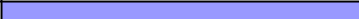 Rosjanie   26,40%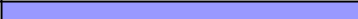 Romowie   6,34%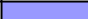 Ormianie   10,62%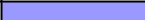 Niemcy   25,83%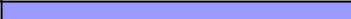 Łemkowie   25,41%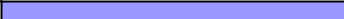 Litwini   22,96%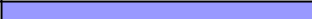 Karaimi   11,47%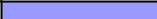 Czesi   15,35%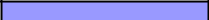 Białorusini   34,80%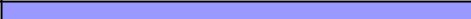 Ludność Polski   16,91%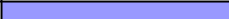 0,00%5,00%10,00  15,00  20,00  25,00  30,00  35,00  40,00%	%	%	%	%	%	%Poziom wykształcenia (dla osób w wieku 13 i więcej lat)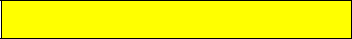 Niższe niż średnieSpołeczność z j. kaszubskim   72,88%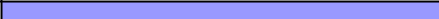 Żydzi   11,20%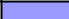 Ukraińcy   35,83%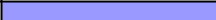 Tatarzy   15,69%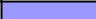 Słowacy	 45,73%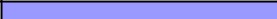 Rosjanie   21,46%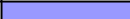 Romowie   82,32%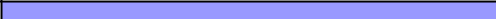 Ormianie   16,05%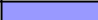 Niemcy   44,48%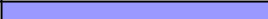 Łemkowie   43,80%Stan cywilny (dla osób w wieku 15 i więcej lat)Aktywność ekonomiczna (dla osób w wieku 15 i więcej lat)0,00%	10,00%	20,00%	30,00%	40,00%	50,00%	60,00%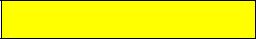 BezrobotniSpołeczność z j. kaszubskim   5,15%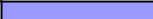 Żydzi   6,78%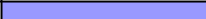 Ukraińcy   4,82%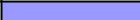 Tatarzy   9,14%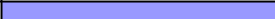 Słowacy	 3,02%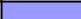 Rosjanie   5,47%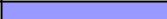 Romowie   15,50%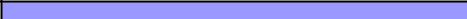 Ormianie   7,91%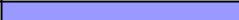 Niemcy   3,53%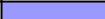 Łemkowie   3,81%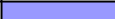 Litwini   5,24%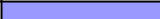 Karaimi   8,40%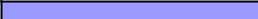 Czesi   3,85%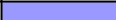 Białorusini   3,88%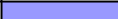 Ludność Polski   6,27%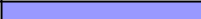 0,00	2,00	4,00	6,00	8,00  10,00 12,00 14,00 16,00 18,00%	%	%	%	%	%	%	%	%	%Bierny zawodowo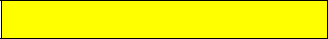 2. Rozmieszczenie geograficzne mniejszości narodowych i etnicznych oraz społeczności posługującej się językiem regionalnym (Według danych Narodowego spisu powszechnego ludności i mieszkań z 2011 r.)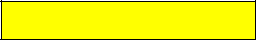 Białorusini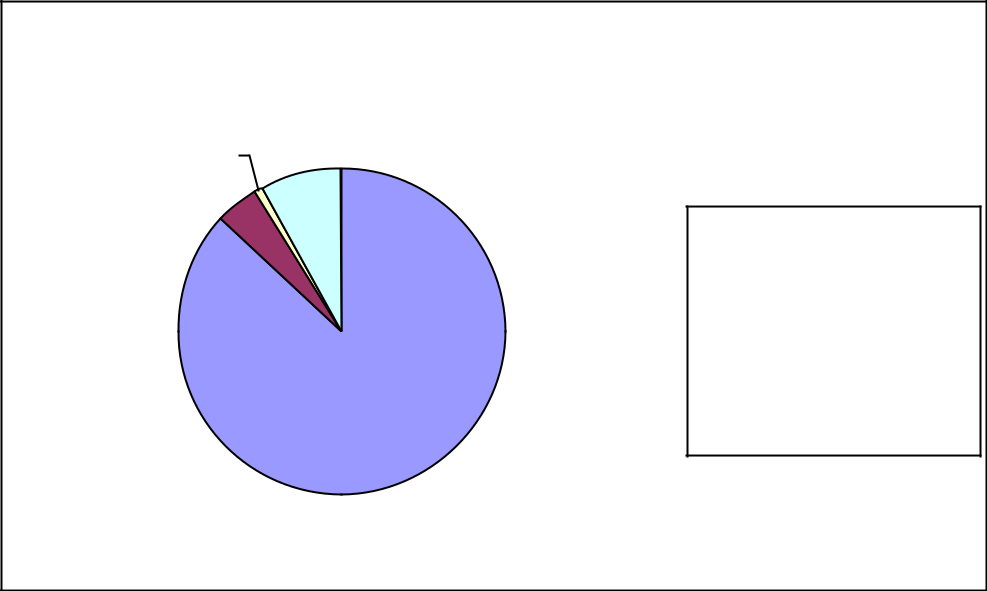 BIAŁORUSINI1%	8%4% 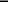 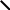  województwo podlaskie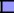 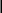  województwo mazowieckie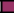  województwo warmińsko-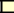 mazurskie Pozostałe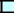 Czesi87%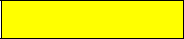 CzesiCZESI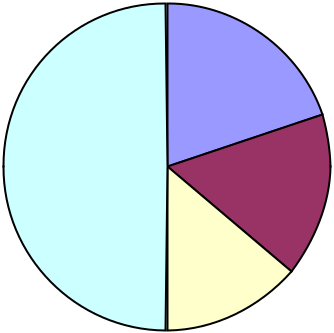 20% województwo śląskie województwo mazowieckie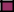 50% województwo dolnośląskie16% Pozostałe14%Karaimi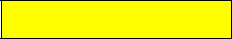 KARAIMI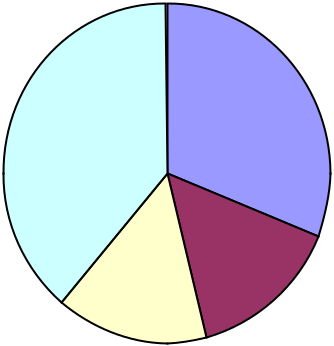 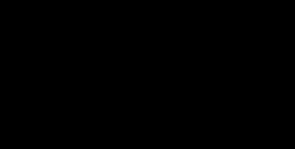 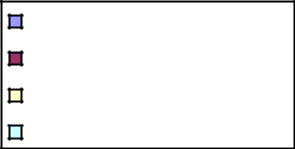 15%15%LitwiniLITWINI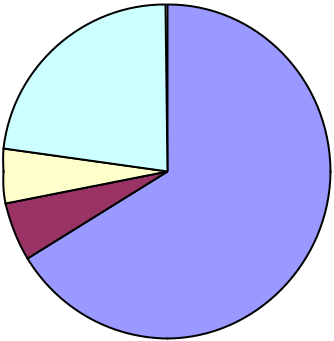 23%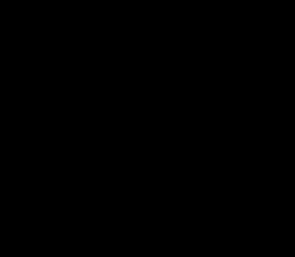 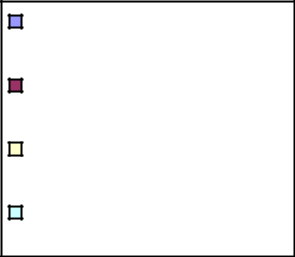 ŁemkowieŁEMKOWIE14%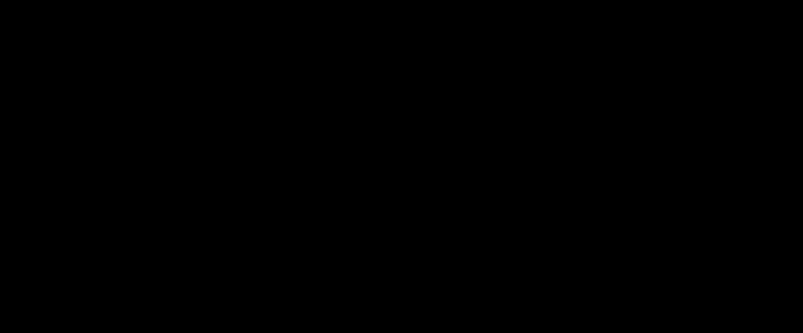 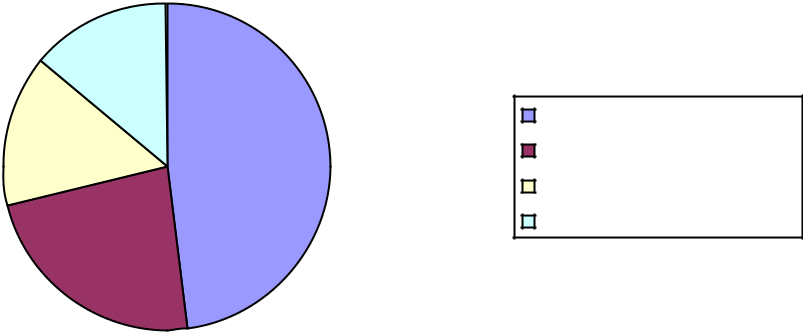 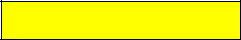 NiemcyNIEMCY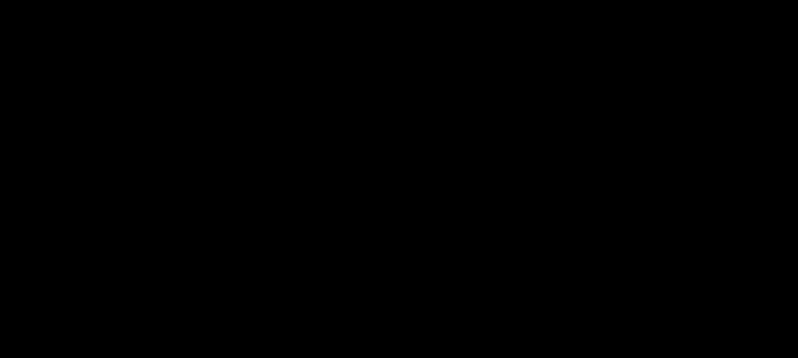 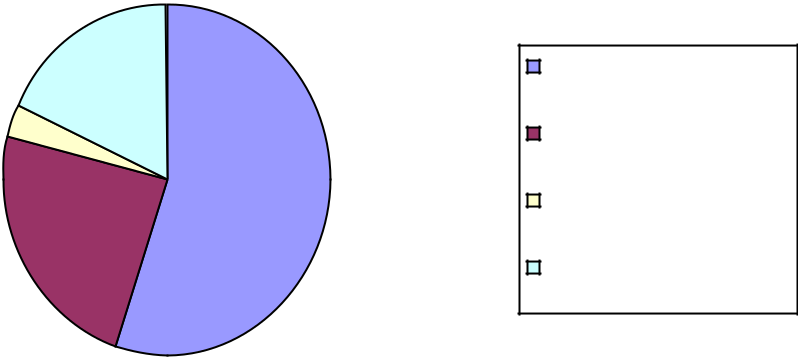 Ormianie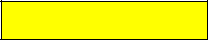 ORMIANIE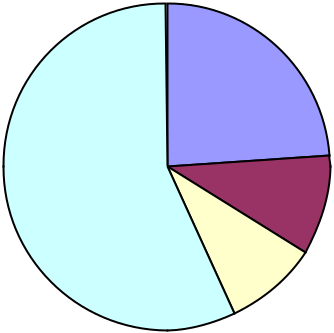 24%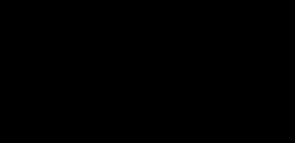 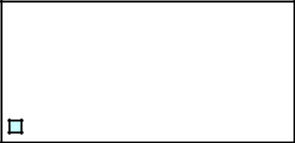  województwo mazowieckie województwo śląskie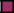  województwo małopolskie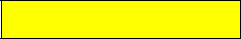 RomowieROMOWIE11%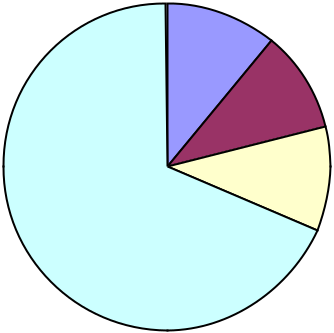 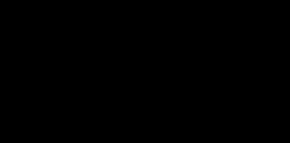 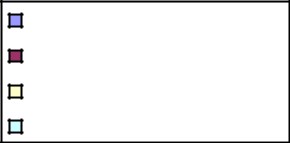 69%Rosjanie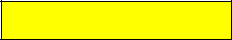 ROSJANIE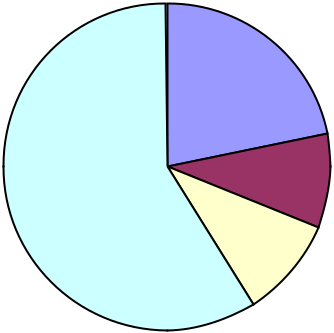 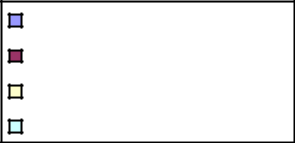 SłowacySŁOWACY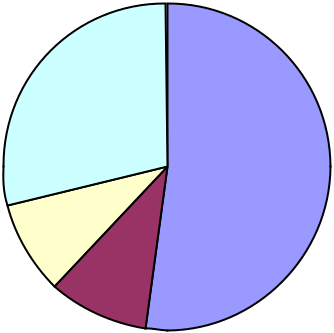 29%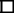 9%10%Tatarzy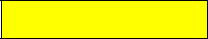 TATARZY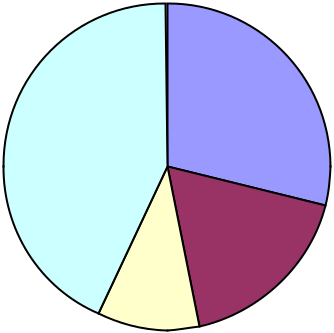 29%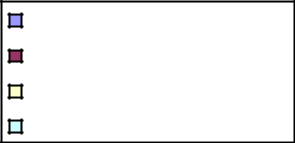 UKRAIŃCY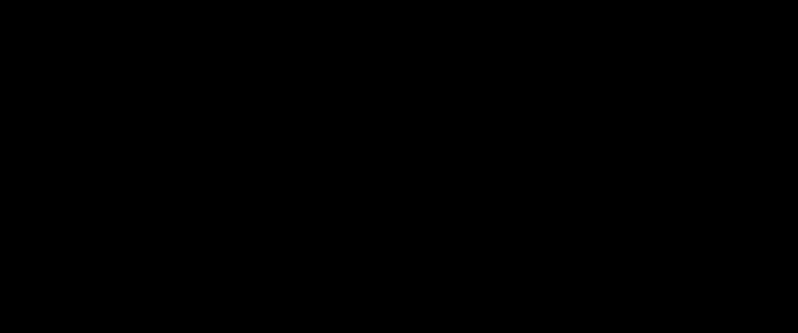 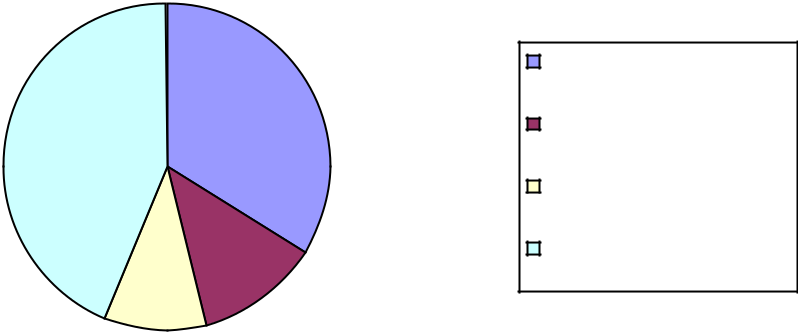 ŻydziŻYDZI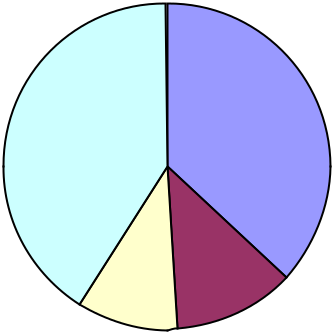 Osoby posługujące się w kontaktach domowych językiem kaszubskim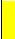 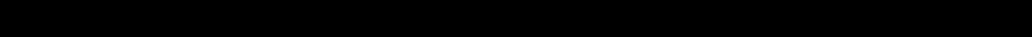 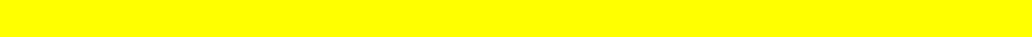 OSOBY POSŁUGUJĄCE SIĘ W KONTAKTACH DOMOWYCHJĘZYKIEM KASZUBSKIM0%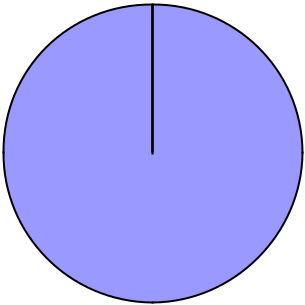  województwo pomorskie Pozostałe100%3. Porównanie danych Narodowego Spisu Powszechnego Ludności i Mieszkań (NSP) z 2002 r. dotyczących geograficznego rozmieszczenia mniejszości narodowych i etnicznych oraz społeczności posługującej się językiem regionalnym z danymi NSP z roku 2011.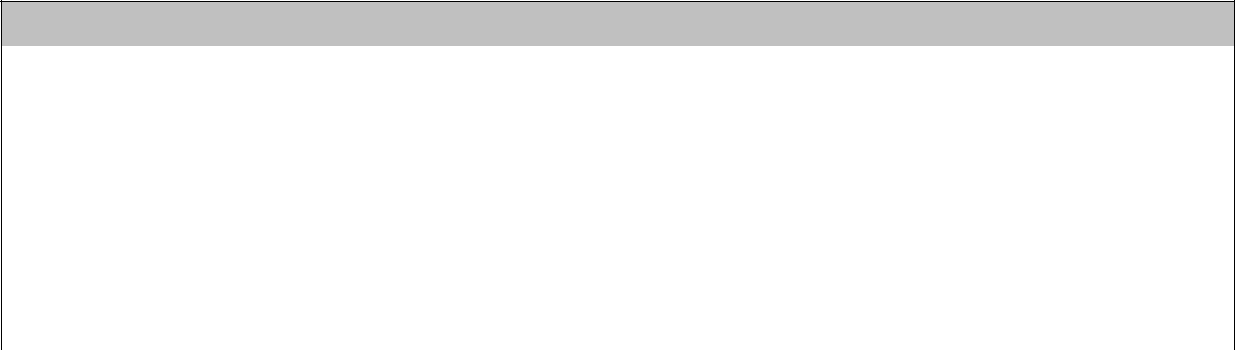 Mniejszość białoruska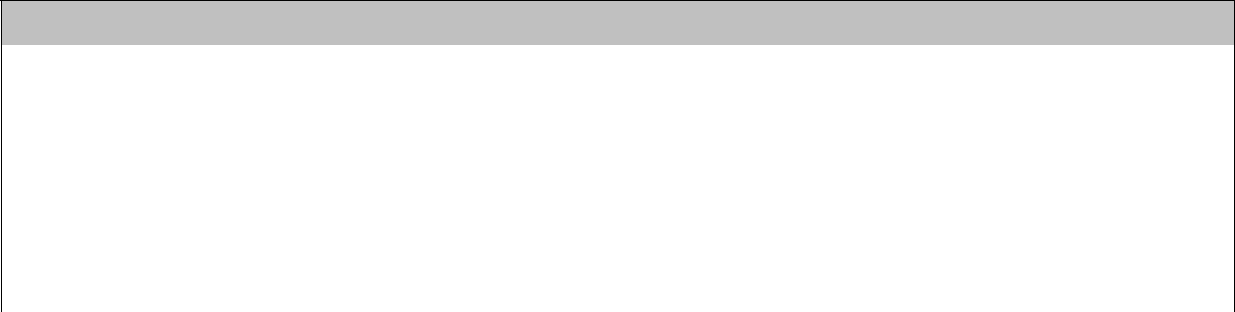 Mniejszość czeska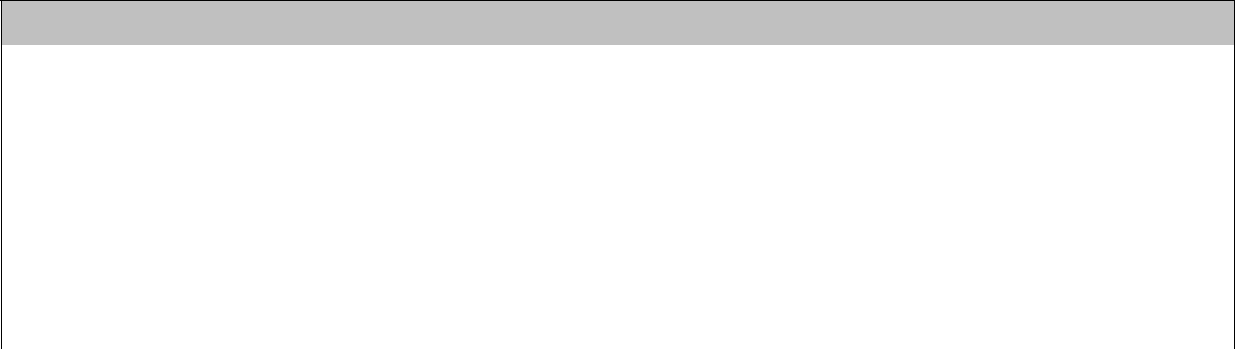 Mniejszość karaimskaMniejszość litewskaMniejszość łemkowska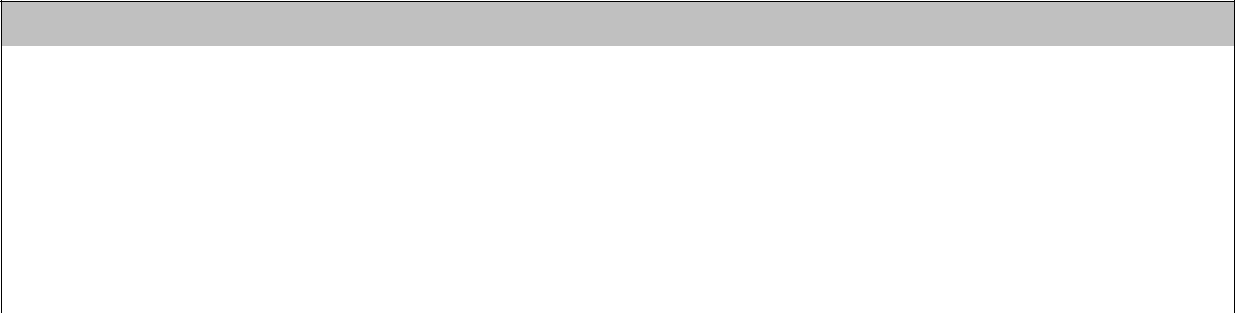 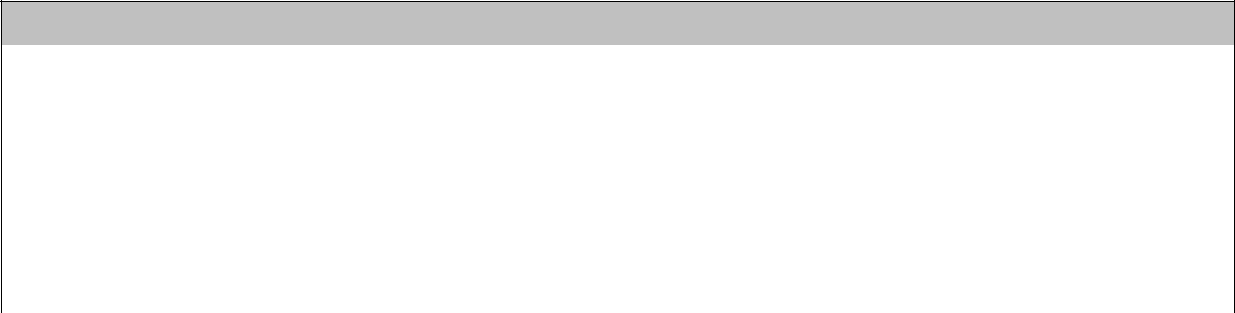 Mniejszość niemieckaMniejszość ormiańskaMniejszość romska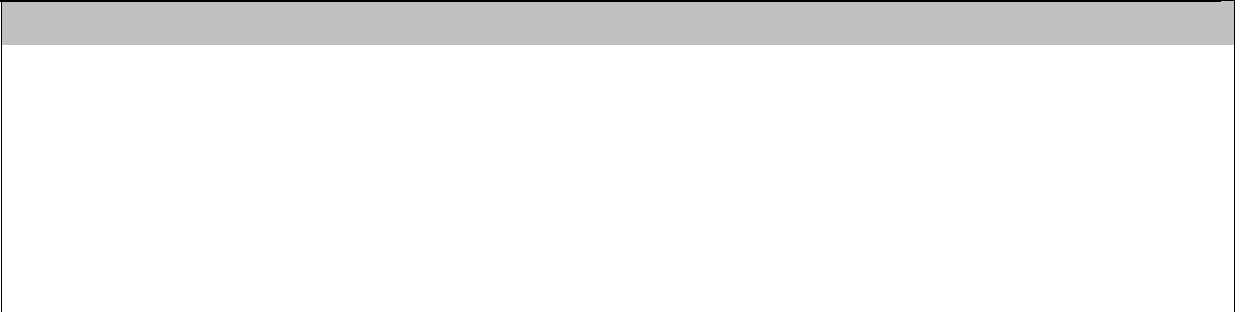 Mniejszość rosyjskaMniejszość słowackaMniejszość tatarskaMniejszość ukraińskaMniejszość żydowska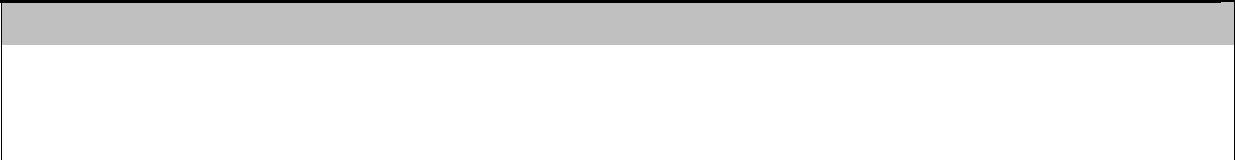 Język kaszubski4. Liczba obywateli polskich deklarujących przynależność do mniejszości narodowychi etnicznych w poszczególnych województwach oraz liczba osób deklarujących używaniew kontaktach domowych języka kaszubskiego w poszczególnych województwach (Według danych Narodowego spisu powszechnego ludności i mieszkań z 2011 r.)5. Mniejszości narodowe i etniczne oraz społeczność posługująca się językiem regionalnym według miejsca zamieszkania (miasto/wieś)(Według danych Narodowego spisu powszechnego ludności i mieszkań z 2011r.)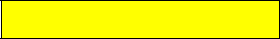 BiałorusiniBiałorusini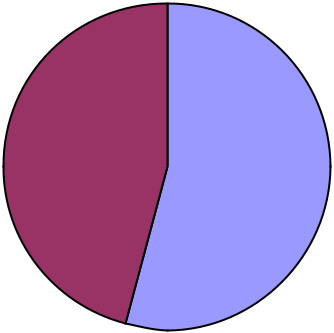 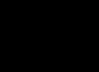 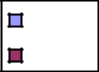 CzesiMiasto	80%Wieś	20%Czesi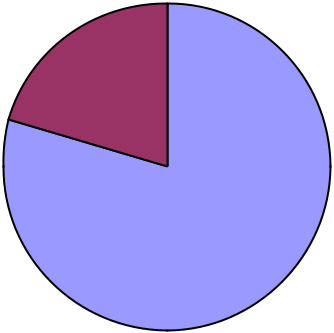 20% miasto wieś80%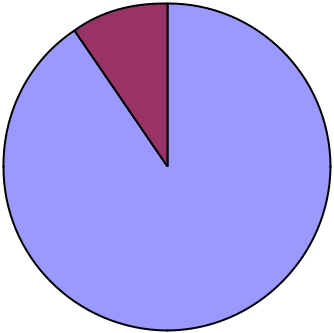  miasto wieś91%LitwiniMiasto	41%Wieś	59%Litwini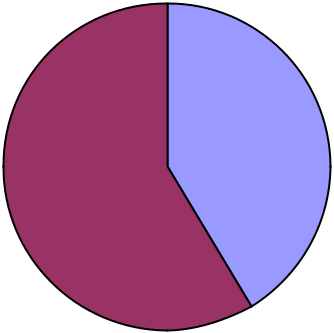 41% miasto wieś59%Łemkowie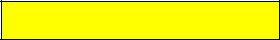 Łemkowie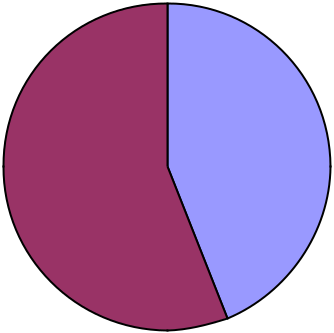 44%56% miasto wieśNiemcyMiasto	41%Wieś	59%Niemcy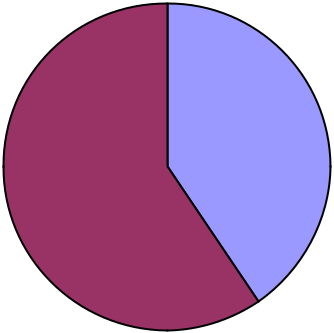 41% miasto wieś59%OrmianieMiasto	85%Wieś	15%Ormianie15%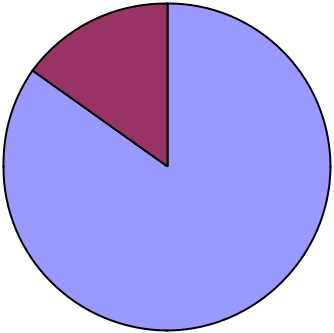  miasto wieś85%RomowieRomowie8%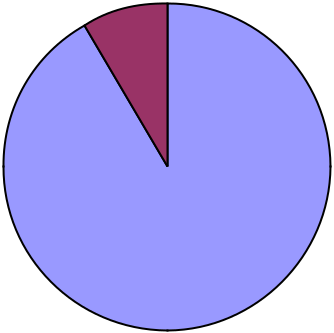  miasto wieś92%18%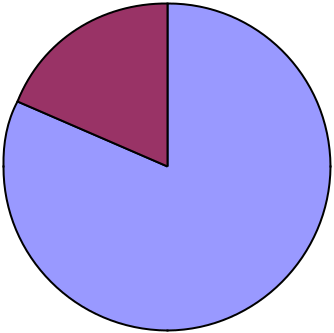  miasto wieś82%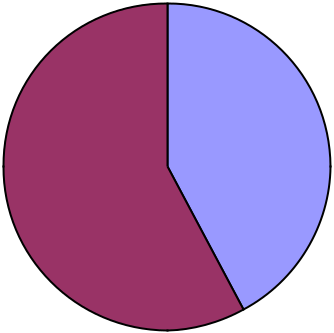 42% miasto wieś58%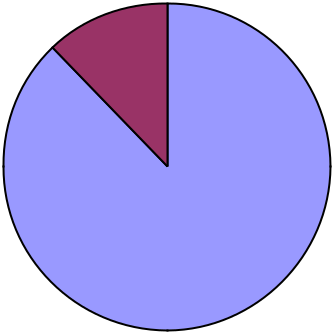  miasto wieś88%UkraińcyUkraińcy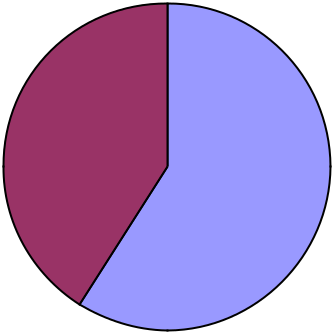 41% miasto wieś59%ŻydziMiasto	88%Wieś	12%Żydzi12%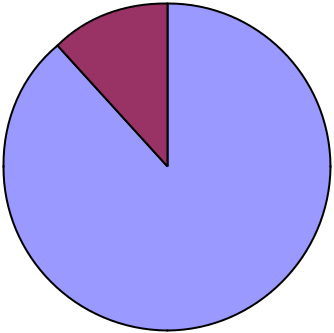  Miasto Wieś88%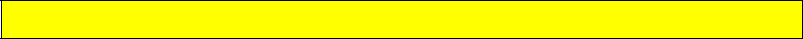 Społeczność posługująca się językiem kaszubskimSpołeczność posługująca się językiem kaszubskim17%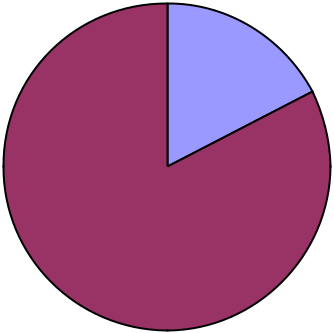  Miasto Wieś83%Społeczność z j. kaszubskimSpołeczność z j. kaszubskim52,62%52,62%52,62%52,62%52,62%52,62%Społeczność z j. kaszubskimSpołeczność z j. kaszubskim52,62%52,62%52,62%52,62%52,62%52,62%ŻydziŻydzi51,74%51,74%51,74%51,74%51,74%51,74%ŻydziŻydzi51,74%51,74%51,74%51,74%51,74%51,74%UkraińcyUkraińcy46,74%46,74%46,74%46,74%46,74%UkraińcyUkraińcy46,74%46,74%46,74%46,74%46,74%TatarzyTatarzy56,56%56,56%56,56%56,56%56,56%56,56%TatarzyTatarzy56,56%56,56%56,56%56,56%56,56%56,56%SłowacySłowacy52,26%52,26%52,26%52,26%52,26%SłowacySłowacy52,26%52,26%52,26%52,26%52,26%RosjanieRosjanie36,20%36,20%36,20%RosjanieRosjanie36,20%36,20%36,20%RomowieRomowie48,55%48,55%48,55%48,55%48,55%RomowieRomowie48,55%48,55%48,55%48,55%48,55%OrmianieOrmianie51,50%51,50%51,50%51,50%51,50%OrmianieOrmianie51,50%51,50%51,50%51,50%51,50%NiemcyNiemcy51,09%51,09%51,09%51,09%NiemcyNiemcy51,09%51,09%51,09%51,09%ŁemkowieŁemkowie50,41%50,41%50,41%50,41%50,41%ŁemkowieŁemkowie50,41%50,41%50,41%50,41%50,41%LitwiniLitwini48,31%48,31%48,31%48,31%LitwiniLitwini48,31%48,31%48,31%48,31%KaraimiKaraimi63,69%63,69%63,69%KaraimiKaraimi63,69%63,69%63,69%CzesiCzesi57,54%57,54%57,54%57,54%CzesiCzesi57,54%57,54%57,54%57,54%BiałorusiniBiałorusini47,55%47,55%47,55%47,55%BiałorusiniBiałorusini47,55%47,55%47,55%47,55%Ludność PolskiLudność Polski48,41%48,41%48,41%48,41%Ludność PolskiLudność Polski48,41%48,41%48,41%48,41%0,00%0,00%0,00%10,0010,0010,0020,0020,0020,0030,0030,0040,0040,0050,0050,0050,0050,0050,0060,0060,0060,0060,0060,0060,0070,0070,0070,00%%%%%%%%%%%%%%%%%KobietyKobietyKobietySpołeczność z j. kaszubskimSpołeczność z j. kaszubskim47,38%47,38%47,38%47,38%Społeczność z j. kaszubskimSpołeczność z j. kaszubskim47,38%47,38%47,38%47,38%ŻydziŻydzi48,26%48,26%48,26%48,26%ŻydziŻydzi48,26%48,26%48,26%48,26%UkraińcyUkraińcy53,26%53,26%53,26%UkraińcyUkraińcy53,26%53,26%53,26%TatarzyTatarzy43,44%43,44%43,44%43,44%43,44%43,44%43,44%TatarzyTatarzy43,44%43,44%43,44%43,44%43,44%43,44%43,44%SłowacySłowacy47,74%47,74%47,74%47,74%47,74%47,74%SłowacySłowacy47,74%47,74%47,74%47,74%47,74%47,74%RosjanieRosjanie63,80%63,80%63,80%RosjanieRosjanie63,80%63,80%63,80%RomowieRomowie51,45%51,45%51,45%51,45%RomowieRomowie51,45%51,45%51,45%51,45%OrmianieOrmianie48,50%48,50%48,50%48,50%OrmianieOrmianie48,50%48,50%48,50%48,50%NiemcyNiemcy48,91%48,91%48,91%48,91%NiemcyNiemcy48,91%48,91%48,91%48,91%ŁemkowieŁemkowie49,59%49,59%49,59%49,59%49,59%ŁemkowieŁemkowie49,59%49,59%49,59%49,59%49,59%LitwiniLitwini51,69%51,69%51,69%LitwiniLitwini51,69%51,69%51,69%KaraimiKaraimi36,31%36,31%36,31%36,31%36,31%36,31%KaraimiKaraimi36,31%36,31%36,31%36,31%36,31%36,31%CzesiCzesi42,46%42,46%42,46%42,46%42,46%CzesiCzesi42,46%42,46%42,46%42,46%42,46%BiałorusiniBiałorusini52,45%52,45%BiałorusiniBiałorusini52,45%52,45%Ludność PolskiLudność Polski51,59%51,59%51,59%Ludność PolskiLudność Polski51,59%51,59%51,59%0,00%0,00%0,00%0,00%10,00% 20,00% 30,00% 40,00% 50,00% 60,00% 70,00%10,00% 20,00% 30,00% 40,00% 50,00% 60,00% 70,00%10,00% 20,00% 30,00% 40,00% 50,00% 60,00% 70,00%10,00% 20,00% 30,00% 40,00% 50,00% 60,00% 70,00%10,00% 20,00% 30,00% 40,00% 50,00% 60,00% 70,00%10,00% 20,00% 30,00% 40,00% 50,00% 60,00% 70,00%10,00% 20,00% 30,00% 40,00% 50,00% 60,00% 70,00%10,00% 20,00% 30,00% 40,00% 50,00% 60,00% 70,00%10,00% 20,00% 30,00% 40,00% 50,00% 60,00% 70,00%10,00% 20,00% 30,00% 40,00% 50,00% 60,00% 70,00%10,00% 20,00% 30,00% 40,00% 50,00% 60,00% 70,00%10,00% 20,00% 30,00% 40,00% 50,00% 60,00% 70,00%10,00% 20,00% 30,00% 40,00% 50,00% 60,00% 70,00%10,00% 20,00% 30,00% 40,00% 50,00% 60,00% 70,00%10,00% 20,00% 30,00% 40,00% 50,00% 60,00% 70,00%10,00% 20,00% 30,00% 40,00% 50,00% 60,00% 70,00%10,00% 20,00% 30,00% 40,00% 50,00% 60,00% 70,00%10,00% 20,00% 30,00% 40,00% 50,00% 60,00% 70,00%10,00% 20,00% 30,00% 40,00% 50,00% 60,00% 70,00%10,00% 20,00% 30,00% 40,00% 50,00% 60,00% 70,00%10,00% 20,00% 30,00% 40,00% 50,00% 60,00% 70,00%10,00% 20,00% 30,00% 40,00% 50,00% 60,00% 70,00%10,00% 20,00% 30,00% 40,00% 50,00% 60,00% 70,00%10,00% 20,00% 30,00% 40,00% 50,00% 60,00% 70,00%10,00% 20,00% 30,00% 40,00% 50,00% 60,00% 70,00%10,00% 20,00% 30,00% 40,00% 50,00% 60,00% 70,00%10,00% 20,00% 30,00% 40,00% 50,00% 60,00% 70,00%MiastoMiastoMiastoMiastoMiastoSpołeczność z j. kaszubskimSpołeczność z j. kaszubskim17,40%17,40%17,40%Społeczność z j. kaszubskimSpołeczność z j. kaszubskim17,40%17,40%17,40%ŻydziŻydzi88,34%88,34%ŻydziŻydzi88,34%88,34%UkraińcyUkraińcy58,80%58,80%58,80%58,80%58,80%58,80%58,80%58,80%UkraińcyUkraińcy58,80%58,80%58,80%58,80%58,80%58,80%58,80%58,80%TatarzyTatarzy87,66%87,66%TatarzyTatarzy87,66%87,66%SłowacySłowacy42,36%42,36%42,36%42,36%42,36%42,36%SłowacySłowacy42,36%42,36%42,36%42,36%42,36%42,36%RosjanieRosjanie81,64%81,64%81,64%81,64%RosjanieRosjanie81,64%81,64%81,64%81,64%RomowieRomowie91,72%91,72%91,72%RomowieRomowie91,72%91,72%91,72%OrmianieOrmianie84,71%84,71%84,71%OrmianieOrmianie84,71%84,71%84,71%NiemcyNiemcy40,57%40,57%40,57%40,57%40,57%40,57%NiemcyNiemcy40,57%40,57%40,57%40,57%40,57%40,57%ŁemkowieŁemkowie43,84%43,84%43,84%43,84%43,84%43,84%ŁemkowieŁemkowie43,84%43,84%43,84%43,84%43,84%43,84%LitwiniLitwini41,37%41,37%41,37%41,37%41,37%41,37%LitwiniLitwini41,37%41,37%41,37%41,37%41,37%41,37%KaraimiKaraimi90,67%90,67%90,67%KaraimiKaraimi90,67%90,67%90,67%CzesiCzesi79,53%79,53%79,53%79,53%CzesiCzesi79,53%79,53%79,53%79,53%BiałorusiniBiałorusini54,29%54,29%54,29%54,29%54,29%54,29%54,29%54,29%54,29%BiałorusiniBiałorusini54,29%54,29%54,29%54,29%54,29%54,29%54,29%54,29%54,29%Ludność PolskiWieśWieśWieśWieśWieś60,78%60,78%60,78%60,78%60,78%60,78%60,78%Ludność PolskiWieśWieśWieśWieśWieś60,78%60,78%60,78%60,78%60,78%60,78%60,78%0,00%0,00%0,00%20,00%20,00%20,00%20,00%20,00%20,00%20,00%20,00%40,00%40,00%40,00%40,00%60,00%60,00%60,00%60,00%60,00%60,00%60,00%60,00%60,00%60,00%80,00%80,00%80,00%80,00%100,00%100,00%100,00%WiśWiśSpołeczność z j. kaszubskimSpołeczność z j. kaszubskim82,60%82,60%82,60%Społeczność z j. kaszubskimSpołeczność z j. kaszubskim82,60%82,60%82,60%ŻydziŻydzi11,66%11,66%11,66%11,66%11,66%ŻydziŻydzi11,66%11,66%11,66%11,66%11,66%UkraińcyUkraińcy41,20%41,20%41,20%41,20%41,20%41,20%UkraińcyUkraińcy41,20%41,20%41,20%41,20%41,20%41,20%TatarzyTatarzy12,34%12,34%12,34%12,34%12,34%TatarzyTatarzy12,34%12,34%12,34%12,34%12,34%SłowacySłowacy57,64%57,64%SłowacySłowacy57,64%57,64%RosjanieRosjanie18,36%18,36%RosjanieRosjanie18,36%18,36%RomowieRomowie8,28%8,28%8,28%8,28%8,28%RomowieRomowie8,28%8,28%8,28%8,28%8,28%OrmianieOrmianie15,29%15,29%15,29%15,29%15,29%OrmianieOrmianie15,29%15,29%15,29%15,29%15,29%NiemcyNiemcy59,43%59,43%NiemcyNiemcy59,43%59,43%ŁemkowieŁemkowie56,16%56,16%ŁemkowieŁemkowie56,16%56,16%LitwiniLitwini58,63%58,63%LitwiniLitwini58,63%58,63%KaraimiKaraimi9,33%9,33%9,33%9,33%9,33%KaraimiKaraimi9,33%9,33%9,33%9,33%9,33%CzesiCzesi20,47%20,47%20,47%CzesiCzesi20,47%20,47%20,47%BiałorusiniBiałorusini45,71%45,71%45,71%45,71%45,71%45,71%45,71%45,71%BiałorusiniBiałorusini45,71%45,71%45,71%45,71%45,71%45,71%45,71%45,71%Ludność Polski39,22%39,22%39,22%39,22%39,22%Ludność Polski39,22%39,22%39,22%39,22%39,22%Ludność Polski0,000,000,0010,00 20,00 30,00 40,00 50,00 60,00 70,00 80,00 90,0010,00 20,00 30,00 40,00 50,00 60,00 70,00 80,00 90,0010,00 20,00 30,00 40,00 50,00 60,00 70,00 80,00 90,0010,00 20,00 30,00 40,00 50,00 60,00 70,00 80,00 90,0010,00 20,00 30,00 40,00 50,00 60,00 70,00 80,00 90,0010,00 20,00 30,00 40,00 50,00 60,00 70,00 80,00 90,0010,00 20,00 30,00 40,00 50,00 60,00 70,00 80,00 90,0010,00 20,00 30,00 40,00 50,00 60,00 70,00 80,00 90,0010,00 20,00 30,00 40,00 50,00 60,00 70,00 80,00 90,0010,00 20,00 30,00 40,00 50,00 60,00 70,00 80,00 90,0010,00 20,00 30,00 40,00 50,00 60,00 70,00 80,00 90,0010,00 20,00 30,00 40,00 50,00 60,00 70,00 80,00 90,0010,00 20,00 30,00 40,00 50,00 60,00 70,00 80,00 90,0010,00 20,00 30,00 40,00 50,00 60,00 70,00 80,00 90,0010,00 20,00 30,00 40,00 50,00 60,00 70,00 80,00 90,0010,00 20,00 30,00 40,00 50,00 60,00 70,00 80,00 90,0010,00 20,00 30,00 40,00 50,00 60,00 70,00 80,00 90,0010,00 20,00 30,00 40,00 50,00 60,00 70,00 80,00 90,0010,00 20,00 30,00 40,00 50,00 60,00 70,00 80,00 90,0010,00 20,00 30,00 40,00 50,00 60,00 70,00 80,00 90,0010,00 20,00 30,00 40,00 50,00 60,00 70,00 80,00 90,0010,00 20,00 30,00 40,00 50,00 60,00 70,00 80,00 90,0010,00 20,00 30,00 40,00 50,00 60,00 70,00 80,00 90,0010,00 20,00 30,00 40,00 50,00 60,00 70,00 80,00 90,0010,00 20,00 30,00 40,00 50,00 60,00 70,00 80,00 90,0010,00 20,00 30,00 40,00 50,00 60,00 70,00 80,00 90,0010,00 20,00 30,00 40,00 50,00 60,00 70,00 80,00 90,0010,00 20,00 30,00 40,00 50,00 60,00 70,00 80,00 90,0010,00 20,00 30,00 40,00 50,00 60,00 70,00 80,00 90,0010,00 20,00 30,00 40,00 50,00 60,00 70,00 80,00 90,0010,00 20,00 30,00 40,00 50,00 60,00 70,00 80,00 90,0010,00 20,00 30,00 40,00 50,00 60,00 70,00 80,00 90,00%%%%%%%%%%%%%%%%%%%%%%%%%%%%%%%Społeczność z j. kaszubskim13,54%Społeczność z j. kaszubskim13,54%Żydzi5,99%5,99%Żydzi5,99%5,99%Ukraińcy12,40%12,40%12,40%12,40%Ukraińcy12,40%12,40%12,40%12,40%Tatarzy11,83%11,83%11,83%11,83%11,83%Tatarzy11,83%11,83%11,83%11,83%11,83%Słowacy14,14%14,14%Słowacy14,14%14,14%Rosjanie8,25%8,25%8,25%8,25%Rosjanie8,25%8,25%8,25%8,25%Romowie28,84%Romowie28,84%Ormianie21,35%21,35%Ormianie21,35%21,35%LitwiniLitwini13,86%13,86%13,86%13,86%13,86%LitwiniLitwini13,86%13,86%13,86%13,86%13,86%KaraimiKaraimi2,95%2,95%KaraimiKaraimi2,95%2,95%CzesiCzesi15,24%15,24%15,24%CzesiCzesi15,24%15,24%15,24%BiałorusiniBiałorusini8,58%8,58%18,70%18,70%BiałorusiniBiałorusini8,58%8,58%18,70%18,70%Ludność PolskiLudność Polski18,70%18,70%Ludność PolskiLudność Polski18,70%18,70%0,00%0,00%0,00%5,00%5,00%10,0010,0010,0010,0015,0015,0015,0015,0020,0020,0025,0030,0035,0035,00%%%%%%%%%%%%%Społeczność z j. kaszubskimSpołeczność z j. kaszubskim66,90%66,90%66,90%Społeczność z j. kaszubskimSpołeczność z j. kaszubskim66,90%66,90%66,90%ŻydziŻydzi81,14%81,14%81,14%ŻydziŻydzi81,14%81,14%81,14%UkraińcyUkraińcy65,04%65,04%65,04%65,04%65,04%65,04%UkraińcyUkraińcy65,04%65,04%65,04%65,04%65,04%65,04%TatarzyTatarzy75,17%75,17%75,17%75,17%75,17%TatarzyTatarzy75,17%75,17%75,17%75,17%75,17%SłowacySłowacy58,91%58,91%58,91%58,91%58,91%58,91%58,91%SłowacySłowacy58,91%58,91%58,91%58,91%58,91%58,91%58,91%RosjanieRosjanie65,35%65,35%65,35%65,35%65,35%65,35%RosjanieRosjanie65,35%65,35%65,35%65,35%65,35%65,35%RomowieRomowie68,03%68,03%68,03%68,03%68,03%RomowieRomowie68,03%68,03%68,03%68,03%68,03%OrmianieOrmianie21,35%21,35%OrmianieOrmianie21,35%21,35%NiemcyNiemcy65,97%65,97%65,97%65,97%65,97%NiemcyNiemcy65,97%65,97%65,97%65,97%65,97%ŁemkowieŁemkowie63,71%63,71%63,71%63,71%63,71%63,71%63,71%ŁemkowieŁemkowie63,71%63,71%63,71%63,71%63,71%63,71%63,71%LitwiniLitwini63,18%63,18%63,18%63,18%63,18%63,18%63,18%LitwiniLitwini63,18%63,18%63,18%63,18%63,18%63,18%63,18%KaraimiKaraimi85,58%85,58%KaraimiKaraimi85,58%85,58%CzesiCzesi69,41%69,41%69,41%CzesiCzesi69,41%69,41%69,41%BiałorusiniBiałorusini56,62%56,62%56,62%56,62%56,62%56,62%56,62%BiałorusiniBiałorusini56,62%56,62%56,62%56,62%56,62%56,62%56,62%Ludność PolskiLudność Polski64,39%64,39%64,39%64,39%64,39%64,39%64,39%Ludność PolskiLudność Polski64,39%64,39%64,39%64,39%64,39%64,39%64,39%0,000,000,0010,00 20,00 30,00 40,00 50,00 60,00 70,00 80,00 90,0010,00 20,00 30,00 40,00 50,00 60,00 70,00 80,00 90,0010,00 20,00 30,00 40,00 50,00 60,00 70,00 80,00 90,0010,00 20,00 30,00 40,00 50,00 60,00 70,00 80,00 90,0010,00 20,00 30,00 40,00 50,00 60,00 70,00 80,00 90,0010,00 20,00 30,00 40,00 50,00 60,00 70,00 80,00 90,0010,00 20,00 30,00 40,00 50,00 60,00 70,00 80,00 90,0010,00 20,00 30,00 40,00 50,00 60,00 70,00 80,00 90,0010,00 20,00 30,00 40,00 50,00 60,00 70,00 80,00 90,0010,00 20,00 30,00 40,00 50,00 60,00 70,00 80,00 90,0010,00 20,00 30,00 40,00 50,00 60,00 70,00 80,00 90,0010,00 20,00 30,00 40,00 50,00 60,00 70,00 80,00 90,0010,00 20,00 30,00 40,00 50,00 60,00 70,00 80,00 90,0010,00 20,00 30,00 40,00 50,00 60,00 70,00 80,00 90,0010,00 20,00 30,00 40,00 50,00 60,00 70,00 80,00 90,0010,00 20,00 30,00 40,00 50,00 60,00 70,00 80,00 90,0010,00 20,00 30,00 40,00 50,00 60,00 70,00 80,00 90,0010,00 20,00 30,00 40,00 50,00 60,00 70,00 80,00 90,0010,00 20,00 30,00 40,00 50,00 60,00 70,00 80,00 90,0010,00 20,00 30,00 40,00 50,00 60,00 70,00 80,00 90,0010,00 20,00 30,00 40,00 50,00 60,00 70,00 80,00 90,0010,00 20,00 30,00 40,00 50,00 60,00 70,00 80,00 90,0010,00 20,00 30,00 40,00 50,00 60,00 70,00 80,00 90,0010,00 20,00 30,00 40,00 50,00 60,00 70,00 80,00 90,0010,00 20,00 30,00 40,00 50,00 60,00 70,00 80,00 90,00%%%%%%%%%%%%%%%%%%%%%%%%%%WyższeWyższeWyższeWyższeSpołeczność z j. kaszubskimSpołeczność z j. kaszubskim5,95%5,95%5,95%Społeczność z j. kaszubskimSpołeczność z j. kaszubskim5,95%5,95%5,95%ŻydziŻydzi52,80%52,80%ŻydziŻydzi52,80%52,80%UkraińcyUkraińcy25,99%25,99%UkraińcyUkraińcy25,99%25,99%TatarzyTatarzy49,39%49,39%49,39%TatarzyTatarzy49,39%49,39%49,39%SłowacySłowacy20,29%20,29%SłowacySłowacy20,29%20,29%RosjanieRosjanie40,58%40,58%RosjanieRosjanie40,58%40,58%RomowieRomowie2,03%2,03%2,03%RomowieRomowie2,03%2,03%2,03%OrmianieOrmianie38,47%38,47%OrmianieOrmianie38,47%38,47%NiemcyNiemcy9,14%9,14%9,14%NiemcyNiemcy9,14%9,14%9,14%ŁemkowieŁemkowie21,62%21,62%ŁemkowieŁemkowie21,62%21,62%LitwiniLitwini21,47%21,47%LitwiniLitwini21,47%21,47%KaraimiKaraimi41,38%41,38%KaraimiKaraimi41,38%41,38%CzesiCzesi35,01%35,01%35,01%CzesiCzesi35,01%35,01%35,01%BiałorusiniBiałorusini21,01%21,01%BiałorusiniBiałorusini21,01%21,01%Ludność PolskiLudność Polski16,99%16,99%Ludność PolskiLudność Polski16,99%16,99%0,00%0,00%0,00%0,00%10,00%10,00%10,00%10,00%20,00%20,00%20,00%30,00%30,00%40,00%40,00%40,00%50,00%50,00%50,00%60,00%60,00%ŚrednieŚrednieŚrednieŚrednieSpołeczność z j. kaszubskimSpołeczność z j. kaszubskim19,77%19,77%19,77%Społeczność z j. kaszubskimSpołeczność z j. kaszubskim19,77%19,77%19,77%ŻydziŻydzi30,53%30,53%30,53%30,53%30,53%30,53%ŻydziŻydzi30,53%30,53%30,53%30,53%30,53%30,53%UkraińcyUkraińcy30,73%30,73%30,73%30,73%UkraińcyUkraińcy30,73%30,73%30,73%30,73%TatarzyTatarzy29,87%29,87%29,87%29,87%29,87%29,87%TatarzyTatarzy29,87%29,87%29,87%29,87%29,87%29,87%SłowacySłowacy22,75%22,75%22,75%SłowacySłowacy22,75%22,75%22,75%RosjanieRosjanie30,63%30,63%30,63%30,63%30,63%RosjanieRosjanie30,63%30,63%30,63%30,63%30,63%RomowieRomowie6,97%6,97%RomowieRomowie6,97%6,97%OrmianieOrmianie36,09%36,09%36,09%OrmianieOrmianie36,09%36,09%36,09%NiemcyNiemcy20,37%20,37%NiemcyNiemcy20,37%20,37%ŁemkowieŁemkowie30,45%30,45%30,45%30,45%30,45%30,45%ŁemkowieŁemkowie30,45%30,45%30,45%30,45%30,45%30,45%LitwiniLitwini29,37%29,37%29,37%29,37%29,37%29,37%LitwiniLitwini29,37%29,37%29,37%29,37%29,37%29,37%KaraimiKaraimi31,89%31,89%31,89%KaraimiKaraimi31,89%31,89%31,89%CzesiCzesi31,67%31,67%31,67%CzesiCzesi31,67%31,67%31,67%BiałorusiniBiałorusini28,44%28,44%28,44%28,44%28,44%BiałorusiniBiałorusini28,44%28,44%28,44%28,44%28,44%Ludność PolskiLudność Polski31,56%31,56%31,56%Ludność PolskiLudność Polski31,56%31,56%31,56%0,000,000,005,005,0010,0010,0015,0015,0020,0020,0020,0025,0025,0030,0030,0030,0030,0030,0030,0030,0035,0035,0035,0040,0040,00%%%%%%%%%%%%%%%%%%%%%%LitwiniLitwini41,11%41,11%41,11%LitwiniLitwini41,11%41,11%41,11%KaraimiKaraimi26,73%26,73%KaraimiKaraimi26,73%26,73%CzesiCzesi27,65%27,65%CzesiCzesi27,65%27,65%BiałorusiniBiałorusini47,53%47,53%BiałorusiniBiałorusini47,53%47,53%Ludność PolskiLudność Polski46,27%46,27%46,27%Ludność PolskiLudność Polski46,27%46,27%46,27%0,000,000,0010,00 20,00 30,00 40,00 50,00 60,00 70,00 80,00 90,0010,00 20,00 30,00 40,00 50,00 60,00 70,00 80,00 90,0010,00 20,00 30,00 40,00 50,00 60,00 70,00 80,00 90,0010,00 20,00 30,00 40,00 50,00 60,00 70,00 80,00 90,0010,00 20,00 30,00 40,00 50,00 60,00 70,00 80,00 90,0010,00 20,00 30,00 40,00 50,00 60,00 70,00 80,00 90,0010,00 20,00 30,00 40,00 50,00 60,00 70,00 80,00 90,0010,00 20,00 30,00 40,00 50,00 60,00 70,00 80,00 90,0010,00 20,00 30,00 40,00 50,00 60,00 70,00 80,00 90,0010,00 20,00 30,00 40,00 50,00 60,00 70,00 80,00 90,0010,00 20,00 30,00 40,00 50,00 60,00 70,00 80,00 90,0010,00 20,00 30,00 40,00 50,00 60,00 70,00 80,00 90,0010,00 20,00 30,00 40,00 50,00 60,00 70,00 80,00 90,0010,00 20,00 30,00 40,00 50,00 60,00 70,00 80,00 90,0010,00 20,00 30,00 40,00 50,00 60,00 70,00 80,00 90,0010,00 20,00 30,00 40,00 50,00 60,00 70,00 80,00 90,00%%%%%%%%%%%%%%%%%%%Kawaler, pannaKawaler, pannaKawaler, pannaKawaler, pannaKawaler, pannaKawaler, pannaKawaler, pannaKawaler, pannaKawaler, pannaSpołeczność z j. kaszubskimSpołeczność z j. kaszubskimSpołeczność z j. kaszubskim24,22%24,22%24,22%24,22%Społeczność z j. kaszubskimSpołeczność z j. kaszubskimSpołeczność z j. kaszubskim24,22%24,22%24,22%24,22%ŻydziŻydziŻydzi36,30%36,30%36,30%36,30%ŻydziŻydziŻydzi36,30%36,30%36,30%36,30%UkraińcyUkraińcyUkraińcy25,38%25,38%25,38%25,38%UkraińcyUkraińcyUkraińcy25,38%25,38%25,38%25,38%TatarzyTatarzyTatarzy26,66%26,66%26,66%26,66%26,66%TatarzyTatarzyTatarzy26,66%26,66%26,66%26,66%26,66%SłowacySłowacySłowacy25,26%25,26%25,26%25,26%SłowacySłowacySłowacy25,26%25,26%25,26%25,26%RosjanieRosjanieRosjanie22,99%22,99%22,99%22,99%RosjanieRosjanieRosjanie22,99%22,99%22,99%22,99%RomowieRomowieRomowie50,84%50,84%RomowieRomowieRomowie50,84%50,84%OrmianieOrmianieOrmianie24,11%24,11%24,11%24,11%OrmianieOrmianieOrmianie24,11%24,11%24,11%24,11%NiemcyNiemcyNiemcy24,36%24,36%24,36%24,36%NiemcyNiemcyNiemcy24,36%24,36%24,36%24,36%ŁemkowieŁemkowieŁemkowie26,40%26,40%26,40%26,40%26,40%ŁemkowieŁemkowieŁemkowie26,40%26,40%26,40%26,40%26,40%Żonaty,Żonaty,Żonaty,Żonaty,Żonaty,zamężnazamężnaLitwiniLitwiniLitwini29,25%29,25%29,25%29,25%LitwiniLitwiniLitwini29,25%29,25%29,25%29,25%KaraimiKaraimiKaraimi26,39%26,39%26,39%26,39%26,39%KaraimiKaraimiKaraimi26,39%26,39%26,39%26,39%26,39%CzesiCzesiCzesi34,83%34,83%34,83%CzesiCzesiCzesi34,83%34,83%34,83%BiałorusiniBiałorusiniBiałorusini20,84%20,84%20,84%20,84%BiałorusiniBiałorusiniBiałorusini20,84%20,84%20,84%20,84%Ludność PolskiLudność PolskiLudność Polski28,83%28,83%28,83%Ludność PolskiLudność PolskiLudność Polski28,83%28,83%28,83%0,00%0,00%0,00%0,00%10,00%10,00%20,00%20,00%30,00%30,00%30,00%30,00%40,00%40,00%40,00%50,00%50,00%60,00%60,00%Żonaty, zamężnaŻonaty, zamężnaŻonaty, zamężnaŻonaty, zamężnaŻonaty, zamężnaŻonaty, zamężnaŻonaty, zamężnaSpołeczność z j. kaszubskimSpołeczność z j. kaszubskim63,84%63,84%Społeczność z j. kaszubskimSpołeczność z j. kaszubskim63,84%63,84%ŻydziŻydzi45,23%45,23%45,23%45,23%45,23%ŻydziŻydzi45,23%45,23%45,23%45,23%45,23%UkraińcyUkraińcy57,26%57,26%57,26%57,26%57,26%UkraińcyUkraińcy57,26%57,26%57,26%57,26%57,26%TatarzyTatarzy61,33%61,33%61,33%61,33%TatarzyTatarzy61,33%61,33%61,33%61,33%SłowacySłowacy59,02%59,02%59,02%59,02%59,02%SłowacySłowacy59,02%59,02%59,02%59,02%59,02%RosjanieRosjanie53,33%53,33%53,33%53,33%53,33%53,33%53,33%53,33%53,33%RosjanieRosjanie53,33%53,33%53,33%53,33%53,33%53,33%53,33%53,33%53,33%RomowieRomowie35,47%35,47%35,47%35,47%RomowieRomowie35,47%35,47%35,47%35,47%OrmianieOrmianie60,33%60,33%60,33%60,33%60,33%OrmianieOrmianie60,33%60,33%60,33%60,33%60,33%NiemcyNiemcy54,40%54,40%54,40%54,40%54,40%54,40%54,40%54,40%NiemcyNiemcy54,40%54,40%54,40%54,40%54,40%54,40%54,40%54,40%ŁemkowieŁemkowie60,35%60,35%60,35%60,35%60,35%ŁemkowieŁemkowie60,35%60,35%60,35%60,35%60,35%LitwiniLitwini54,25%54,25%54,25%54,25%54,25%54,25%54,25%54,25%54,25%LitwiniLitwini54,25%54,25%54,25%54,25%54,25%54,25%54,25%54,25%54,25%KaraimiKaraimi59,86%59,86%59,86%59,86%59,86%59,86%KaraimiKaraimi59,86%59,86%59,86%59,86%59,86%59,86%CzesiCzesi49,47%49,47%49,47%49,47%49,47%49,47%49,47%CzesiCzesi49,47%49,47%49,47%49,47%49,47%49,47%49,47%BiałorusiniBiałorusini57,43%57,43%57,43%57,43%57,43%57,43%57,43%BiałorusiniBiałorusini57,43%57,43%57,43%57,43%57,43%57,43%57,43%Ludność PolskiLudność Polski55,80%55,80%55,80%55,80%55,80%55,80%55,80%55,80%Ludność PolskiLudność Polski55,80%55,80%55,80%55,80%55,80%55,80%55,80%55,80%0,00%0,00%0,00%0,00%10,0010,0020,0020,0030,0030,0040,0040,0040,0050,0050,0050,0060,0060,0060,0060,0060,0060,0060,0060,0060,0070,0070,00%%%%%%%%%%%%%%%%%%%%%PracującyPracującyPracującySpołeczność z j. kaszubskimSpołeczność z j. kaszubskim48,99%48,99%48,99%48,99%Społeczność z j. kaszubskimSpołeczność z j. kaszubskim48,99%48,99%48,99%48,99%ŻydziŻydzi57,30%ŻydziŻydzi57,30%UkraińcyUkraińcy43,76%43,76%43,76%43,76%43,76%43,76%43,76%UkraińcyUkraińcy43,76%43,76%43,76%43,76%43,76%43,76%43,76%TatarzyTatarzy55,41%55,41%55,41%TatarzyTatarzy55,41%55,41%55,41%SłowacySłowacy43,16%43,16%43,16%43,16%43,16%43,16%43,16%43,16%SłowacySłowacy43,16%43,16%43,16%43,16%43,16%43,16%43,16%43,16%RosjanieRosjanie42,95%42,95%42,95%42,95%42,95%42,95%42,95%42,95%42,95%RosjanieRosjanie42,95%42,95%42,95%42,95%42,95%42,95%42,95%42,95%42,95%RomowieRomowie13,43%13,43%RomowieRomowie13,43%13,43%OrmianieOrmianie52,68%52,68%52,68%52,68%52,68%OrmianieOrmianie52,68%52,68%52,68%52,68%52,68%NiemcyNiemcy30,89%30,89%NiemcyNiemcy30,89%30,89%ŁemkowieŁemkowie46,34%46,34%46,34%ŁemkowieŁemkowie46,34%46,34%46,34%LitwiniLitwini44,98%44,98%44,98%44,98%44,98%44,98%LitwiniLitwini44,98%44,98%44,98%44,98%44,98%44,98%KaraimiKaraimi44,32%44,32%44,32%44,32%44,32%44,32%44,32%KaraimiKaraimi44,32%44,32%44,32%44,32%44,32%44,32%44,32%CzesiCzesi54,10%54,10%54,10%54,10%CzesiCzesi54,10%54,10%54,10%54,10%BiałorusiniBiałorusini39,87%39,87%39,87%39,87%39,87%39,87%39,87%BiałorusiniBiałorusini39,87%39,87%39,87%39,87%39,87%39,87%39,87%Ludność PolskiLudność Polski46,06%46,06%46,06%46,06%46,06%Ludność PolskiLudność Polski46,06%46,06%46,06%46,06%46,06%Społeczność z j. kaszubskimSpołeczność z j. kaszubskim44,49%44,49%44,49%44,49%44,49%44,49%Społeczność z j. kaszubskimSpołeczność z j. kaszubskim44,49%44,49%44,49%44,49%44,49%44,49%ŻydziŻydzi30,51%30,51%30,51%30,51%ŻydziŻydzi30,51%30,51%30,51%30,51%UkraińcyUkraińcy44,14%44,14%44,14%44,14%44,14%44,14%44,14%UkraińcyUkraińcy44,14%44,14%44,14%44,14%44,14%44,14%44,14%TatarzyTatarzy31,62%31,62%31,62%TatarzyTatarzy31,62%31,62%31,62%SłowacySłowacy42,47%42,47%42,47%42,47%42,47%42,47%42,47%42,47%SłowacySłowacy42,47%42,47%42,47%42,47%42,47%42,47%42,47%42,47%RosjanieRosjanie44,72%44,72%44,72%44,72%44,72%RosjanieRosjanie44,72%44,72%44,72%44,72%44,72%RomowieRomowie62,77%62,77%RomowieRomowie62,77%62,77%OrmianieOrmianie29,73%29,73%29,73%29,73%29,73%OrmianieOrmianie29,73%29,73%29,73%29,73%29,73%NiemcyNiemcy39,60%39,60%39,60%39,60%39,60%39,60%39,60%NiemcyNiemcy39,60%39,60%39,60%39,60%39,60%39,60%39,60%ŁemkowieŁemkowie45,95%45,95%45,95%45,95%ŁemkowieŁemkowie45,95%45,95%45,95%45,95%LitwiniLitwini41,68%41,68%41,68%41,68%41,68%41,68%41,68%41,68%LitwiniLitwini41,68%41,68%41,68%41,68%41,68%41,68%41,68%41,68%KaraimiKaraimi47,29%47,29%47,29%47,29%KaraimiKaraimi47,29%47,29%47,29%47,29%CzesiCzesi36,28%36,28%36,28%36,28%36,28%36,28%36,28%CzesiCzesi36,28%36,28%36,28%36,28%36,28%36,28%36,28%BiałorusiniBiałorusini53,33%53,33%53,33%53,33%BiałorusiniBiałorusini53,33%53,33%53,33%53,33%Ludność PolskiLudność Polski42,56%42,56%42,56%42,56%42,56%42,56%42,56%Ludność PolskiLudność Polski42,56%42,56%42,56%42,56%42,56%42,56%42,56%0,00%0,00%0,00%10,0010,0020,0020,0030,0030,0030,0030,0040,0040,0040,0040,0050,0050,0050,0050,0050,0050,0050,0060,0060,0060,0070,0070,00%%%%%%%%%%%%%%%%%%%Województwo podlaskie87%Województwo mazowieckie4%Województwo warmińsko-mazurskie1%Pozostałe8%Województwo śląskie20%Województwo mazowieckie16%Województwo dolnośląskie14%Pozostałe50%Województwo mazowieckie31%Województwo łódzkie15%Województwo dolnośląskie15%Pozostałe39%31%39%województwo mazowieckiewojewództwo mazowieckiewojewództwo łódzkiewojewództwo dolnośląskiePozostałeWojewództwo podlaskie66%Województwo mazowieckie6%Województwo warmińsko-mazurskie5%Pozostałe23%województwo podlaskiewojewództwo mazowieckie5%województwo warmińsko-województwo warmińsko-6%mazurskie6%66%Pozostałe66%Pozostałe66%Województwo dolnośląskie48%Województwo małopolskie23%Województwo lubuskie15%Pozostałe14%15%województwo dolnośląskie15%48%województwo małopolskiewojewództwo lubuskiePozostałe23%Województwo opolskie55%Województwo śląskie24%Województwo warmińsko-mazurskie3%Pozostałe18%18%województwo opolskie3%województwo śląskiewojewództwo śląskie55%województwo warmińsko-55%mazurskiemazurskie24%Pozostałe24%Województwo mazowieckie24%Województwo śląskie10%Województwo małopolskie9%Pozostałe57%57%10%PozostałePozostałe9%Województwo dolnośląskie11%Województwo małopolskie10%Województwo śląskie10%Pozostałe68%10%województwo dolnośląskiewojewództwo małopolskie10%województwo śląskiePozostałeWojewództwo mazowieckie22%Województwo śląskie9%Województwo dolnośląskie10%Pozostałe59%22%województwo mazowieckiewojewództwo śląskie9%województwo dolnośląskie59%Pozostałe10%Województwo małopolskie52%Województwo śląskie10%Województwo mazowieckie9%Pozostałe29%województwo małopolskiewojewództwo małopolskiewojewództwo małopolskie52%województwo śląskie52%województwo śląskie52%województwo śląskie52%województwo mazowieckie52%województwo mazowieckiewojewództwo mazowieckiePozostałePozostałePozostałeWojewództwo podlaskie29%Województwo mazowieckie18%Województwo pomorskie10%Pozostałe43%43%województwo podlaskie43%województwo mazowieckiewojewództwo mazowieckiewojewództwo pomorskiePozostałe18%10%UkraińcyWojewództwo warmińsko-mazurskie34%Województwo zachodniopomorskie12%Województwo pomorskie10%Pozostałe44%34%województwo warmińsko-34%mazurskiemazurskie44%województwo44%zachodniopomorskiezachodniopomorskiewojewództwo pomorskiePozostałe12%10%Województwo mazowieckie37%Województwo dolnośląskie12%Województwo małopolskie10%Pozostałe41%37%41%województwo mazowieckiewojewództwo dolnośląskiewojewództwo małopolskiePozostałe10%12%10%Województwo pomorskie100%Pozostałe0%NSP 2002NSP 2011Liczebność ogółem- 47 640Liczebność ogółem - 43 878Województwo podlaskie- 46 041Województwo podlaskie- 38 358Województwo mazowieckie- 541Województwo mazowieckie- 1 576Województwo warmińsko-mazurskie- 226Województwo warmińsko-mazurskie- 600Województwo lubelskie- 137Województwo dolnośląskie- 481Województwo pomorskie, zachodnio-Województwo zachodniopomorskie- 471pomorskie- 117NSP 2002NSP 2011Liczebność ogółem - 386Liczebność ogółem - 2 831Województwo łódzkie- 111Województwo śląskie- 580Województwo śląskie- 61Województwo mazowieckie- 453Województwo dolnośląskie- 47Województwo dolnośląskie- 396Województwo mazowieckie- 37Województwo małopolskie- 318Województwo małopolskie- 20Województwo łódzkie- 299NSP 2002NSP 2011Liczebność ogółem - 43Liczebność ogółem – 314Województwo mazowieckie- 21Województwo mazowieckie- 98Województwo dolnośląskie- 11Województwo łódzkie- 46Województwo pomorskie- 8Województwo dolnośląskie- 46Województwo wielkopolskie, małopolskie,Województwo śląskie- 42kujawsko-pomorskie- 1-Województwo pomorskie- 27NSP 2002NSP 2011Liczebność ogółem - 5 639Liczebność ogółem - 7 376Województwo podlaskie- 5 097Województwo podlaskie- 4 867Województwo mazowieckie- 99Województwo mazowieckie- 446Województwo warmińsko-mazurskie- 83Województwo warmińsko-mazurskie- 380Województwo pomorskie- 75Województwo pomorskie- 319Województwo zachodniopomorskie- 67Województwo zachodniopomorskie- 248NSP 2002NSP 2011Liczebność ogółem - 5 850Liczebność ogółem - 9 640Liczebność ogółem - 9 640Województwo dolnośląskie- 3 082Województwo dolnośląskie- 4 736Województwo dolnośląskie- 4 736Województwo małopolskie- 1 580Województwo małopolskie-2 186Województwo lubuskie- 784Województwo lubuskie- 1413Województwo podkarpackie- 147Województwo zachodniopomorskie- 247Województwo zachodniopomorskie- 247Województwo zachodniopomorskie- 66Województwo podkarpackie- 245Województwo podkarpackie- 245NSP 2002NSP 2011Liczebność ogółem - 147 094Liczebność ogółem - 144 236Województwo opolskie- 104 399Województwo opolskie- 78 157Województwo śląskie- 30 531Województwo śląskie- 34 799Województwo warmińsko-mazurskie- 4 311Województwo warmińsko-mazurskie- 4 645Województwo pomorskie- 2 016Województwo dolnośląskie- 4 509Województwo dolnośląskie- 1 792Województwo wielkopolskie- 3191NSP 2002NSP 2011Liczebność ogółem - 262Liczebność ogółem - 1 683Województwo mazowieckie- 73Województwo mazowieckie- 403Województwo wielkopolskie- 26Województwo śląskie- 167Województwo śląskie- 23Województwo małopolskie- 155Województwo małopolskie- 22Województwo łódzkie- 153Województwo lubuskie- 20Województwo dolnośląskie- 133NSP 2002NSP 2011Liczebność ogółem - 12 731Liczebność ogółem - 16 723Województwo małopolskie- 1 678Województwo dolnośląskie- 2 028Województwo dolnośląskie- 1 319Województwo małopolskie- 1 735Województwo mazowieckie- 1 291Województwo śląskie- 1 733Województwo śląskie- 1 189Województwo mazowieckie- 1 531Województwo wielkopolskie- 1 086Województwo wielkopolskie- 1 221NSP 2002NSP 2011Liczebność ogółem - 3 244Liczebność ogółem - 8 796Województwo mazowieckie- 614Województwo mazowieckie- 1 950Województwo podlaskie- 511Województwo dolnośląskie- 861Województwo dolnośląskie- 362Województwo śląskie- 829Województwo śląskie- 275Województwo małopolskie- 603Województwo zachodniopomorskie- 221Województwo podlaskie- 590NSP 2002NSP 2011Liczebność ogółem - 1 710Liczebność ogółem - 2 739Województwo małopolskie- 1 572Województwo małopolskie- 1 428Województwo śląskie- 40Województwo śląskie- 264Województwo mazowieckie- 20Województwo mazowieckie- 258Województwo dolnośląskie- 12Województwo łódzkie- 136Województwo lubuskie, opolskie,Województwo dolnośląskie- 91podkarpackie- 10NSP 2002NSP 2011Liczebność ogółem - 447Liczebność ogółem - 1 828Województwo podlaskie- 319Województwo podlaskie- 539Województwo pomorskie- 28Województwo mazowieckie- 332Województwo mazowieckie 22Województwo pomorskie- 175Województwo wielkopolskie- 20Województwo małopolskie- 109Województwo dolnośląskie- 10Województwo zachodniopomorskie- 99NSP 2002NSP 2011Liczebność ogółem - 27 172Liczebność ogółem - 38 795Województwo warmińsko-mazurskie 11 881Województwo warmińsko-mazurskie- 13 037Województwo zachodniopomorskie- 3 703Województwo zachodniopomorskie- 4 482Województwo podkarpackie- 2 984Województwo pomorskie- 3 932Województwo pomorskie- 2 831Województwo podkarpackie- 3 421Województwo dolnośląskie- 1 422Województwo mazowieckie- 3 018NSP 2002NSP 2011Liczebność ogółem - 1 055Liczebność ogółem - 7 353Województwo mazowieckie- 397Województwo mazowieckie- 2 690Województwo dolnośląskie- 204Województwo dolnośląskie- 880Województwo śląskie- 92Województwo małopolskie- 745Województwo łódzkie- 65Województwo śląskie- 557Województwo małopolskie- 50Województwo pomorskie- 464NSP 2002NSP 2011Liczebność ogółem - 52 665Liczebność ogółem - 108 140Województwo pomorskie- 52 588Województwo pomorskie- 107 742Odsetek osóbLiczba osóbOdsetek osóbOdsetek osóbLiczba osóbOdsetek osóbLiczbaOdsetek osóbLiczba osóbposługujących sięLiczbanależącychposługującychposługujących sięobywatelinależącychposługującychw kontaktachobywatelidosię ww kontaktachpolskichdosię wdomowychWojewództwopolskichmniejszościkontaktachdomowychWojewództwonależącychmniejszościkontaktachjęzykiemnależącychwśróddomowychjęzykiemdowśróddomowychkaszubskim wśróddomieszkańcówjęzykiemkaszubskim wśródmniejszościmieszkańcówjęzykiemmieszkańcówmniejszościwojewództwakaszubskimmieszkańcówwojewództwakaszubskimwojewództwawojewództwaDolnośląskieDolnośląskie16.77516.7750,5839390,0013Kujawsko-PomorskieKujawsko-Pomorskie4.7274.7270,2368680,0032LubelskieLubelskie3.8643.8640,18---LubuskieLubuskie5.1185.1180,50---ŁódzkieŁódzkie5.0285.0280,20---MałopolskieMałopolskie10.05710.0570,3121210,0006MazowieckieMazowieckie15.50815.5080,3086860,0016OpolskieOpolskie80.32780.3277,91440,0004PodkarpackiePodkarpackie5.9145.9140,28---PodlaskiePodlaskie47.71147.7113,97440,0003PomorskiePomorskie10.95310.9530,49107.742107.7424,7334ŚląskieŚląskie40.75240.7520,8843430,0009ŚwiętokrzyskieŚwiętokrzyskie1.4001.4000,11---Warmińsko-MazurskieWarmińsko-Mazurskie20.29420.2941,4048480,0033WielkopolskieWielkopolskie7.0547.0540,2128280,0008ZachodniopomorskieZachodniopomorskie10.72010.7200,6357570,0033Miasto54%Wieś46%46%miasto54%wieśKaraimiKaraimiMiastoMiasto91%91%WieśWieś9%9%KaraimiKaraimiKaraimi9%9%Miasto44%Wieś56%Miasto92%Wieś8%RosjanieRosjanieMiastoMiasto82%82%WieśWieś18%18%RosjanieRosjanieRosjanieSłowacySłowacyMiastoMiasto42%42%WieśWieś58%58%SłowacySłowacySłowacyTatarzyTatarzyMiastoMiasto88%88%WieśWieś12%12%TatarzyTatarzyTatarzy12%12%Miasto59%Wieś41%Miasto83%Wieś17%